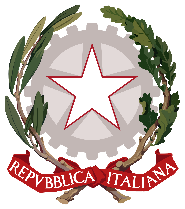 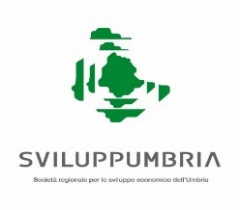 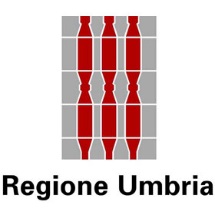 Allegato 2AVVISO SMALL 2023 RICHIESTA DI EROGAZIONE DEL CONTRIBUTOSpett.leSviluppumbria SpAVia don Bosco 1106121 PerugiaIl/la   sottoscritto/a   …………………………..…,   nato/a   a   ……………………,   prov.   ……   il…………… e residente in ………….……….…, via e n. civ. ……………………………………………..., in qualità di legale rappresentante dell’impresa ………………………….…………………… con sede legale in ………………………, via e n. civ. …………………………………………………………………DICHIARA-	che la suddetta impresa, con Determina dell’Organo Amministrativo di Sviluppumbria SpA del …….……......., ha beneficiato di un  contributo  complessivo  di  €  ...……………..…...  relativo ad una spesa totale ammessa pari ad € ………………..…….…, a seguito della domanda di agevolazioni presentata in data ……..……….… relativa all’unità locale ubicata in …………….……, prov. ….…, via e n. civ …………………………... che, alla data della presente, l’impresa è in possesso dell’unità locale sopra indicata e che tale unità risulta attiva, come riscontrabile dalle evidenze della CCIAA competente; -	che per la realizzazione del progetto approvato ha sostenuto una spesa complessiva di € ……………..…,-	che la documentazione finale di spesa relativa ai beni oggetto del programma di spesa approvato ed acquisiti dall’impresa, consistente in (es: n. X fatture, n. X contabili di pagamento, n. X estratti conto) …………………………………, solidalmente allegata alla presente dichiarazione, è conforme ai documenti originali e che le fatture sono fiscalmente regolari;-	che le suddette spese sono state sostenute unicamente per la realizzazione del programma di spesa approvato;-	che tutti i beni relativi alle suddette spese documentate sono presenti, installati e funzionanti presso l’unità locale interessata dal programma di investimento e sono conformi al programma di spesa approvato; -	che le forniture sono state completamente pagate e che eventuali sconti o abbuoni sono evidenziati nelle relative fatture;-	che in relazione al programma di interventi oggetto della presente domanda di liquidazione non sono state percepite altre agevolazioni pubbliche concesse da autorità pubbliche regionali, nazionali o comunitarie ovvero di aver rinunciato al contributo di cui alla legge / incentivo ……..………….;-	che l'impresa opera nel pieno rispetto delle vigenti norme sul lavoro, sulla prevenzione degli infortuni e sulla salvaguardia dell’ambiente;-	che le spese non sono:-	effettuate e/o fatturate all’impresa beneficiaria dal legale rappresentante, dai soci dell’impresa e da qualunque altro soggetto facente parte degli organi societari della stessa ovvero dal coniuge o parenti entro il terzo grado dei soggetti richiamati;-		effettuate e/o fatturate da società nelle quali i soci e i titolari di cariche e qualifiche dell’impresa beneficiaria, ovvero i loro coniugi e parenti entro il terzo grado, siano presenti nella compagine sociale o rivestano la qualifica di amministratori;-	effettuate e/o fatturate da società nella cui compagine sociale siano presenti i soci e i titolari di cariche e qualifiche dell’impresa beneficiaria, ovvero i loro coniugi e parenti entro il terzo grado;-	di allegare la seguente documentazione:Rendicontazione contabile delle spese globali del progetto ammesse a contributo:1.	elenco riepilogativo dei documenti di spesa relativi alle spese sostenute, redatto secondo il prospetto di cui all’ “Allegato 3 – Elenco riepilogativo titoli di spesa”;2.	copia dei documenti contabili indicati nell’elenco di cui al punto precedente, che attestino le spese sostenute e sui quali sia stata obbligatoriamente apposta la seguente dicitura: “AVVISO SMALL 2023” e l’indicazione del CUP (Codice Unico di Progetto);3.	copia   della   documentazione   relativa   al   pagamento (la   documentazione   relativa   al pagamento è rappresentata dalla ricevuta contabile del bonifico o dalla ricevuta bancaria con indicazione nella causale degli estremi del titolo di spesa a cui il pagamento si riferisce e dal relativo estratto conto). Qualsiasi altra forma di pagamento comporta l’esclusione del relativo importo dalle agevolazioni.4.	(solo nel caso di beni usati) Dichiarazione sostitutiva come da allegato 4 eventuali lettere di rinuncia ad altre agevolazioni ottenute a valere sulle stesse spese oggetto di richiesta di contributo;CHIEDEche venga erogato il contributo sul conto corrente bancario n…………………….  intestato all’impresa, in essere presso la Banca …………………………….. Agenzia n. ……….. di …………………….  codice IBAN………................................................................E A TAL FINE DICHIARA-	di rendere le precedenti dichiarazioni ai sensi dell’art. 47 del D.P.R. 28/12/2000 n. 445, e di essere consapevole delle responsabilità penali cui può andare incontro in caso di dichiarazione mendace o di esibizione di atto falso o contenente dati non rispondenti a  verità,  ai sensi dell’art.  76  del D.P.R. 28/12/2000 n. 445.Firma digitale (oppure timbro, firma autografa e copia di un documento di identità in corso di validità) del legale rappresentante  